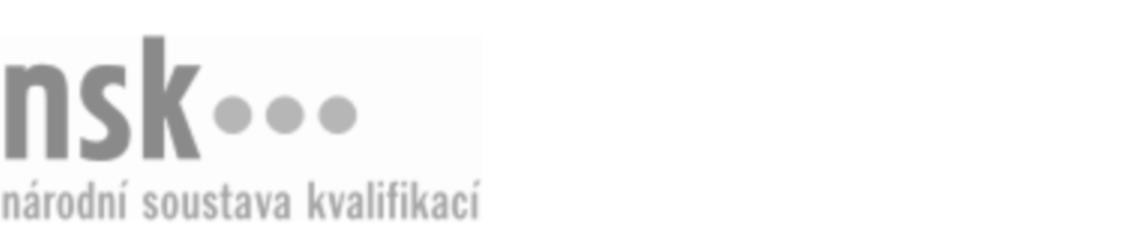 Autorizované osobyAutorizované osobyAutorizované osobyAutorizované osobyAutorizované osobyAutorizované osobyAutorizované osobyAutorizované osobyVazač/vazačka květin (kód: 41-032-E) Vazač/vazačka květin (kód: 41-032-E) Vazač/vazačka květin (kód: 41-032-E) Vazač/vazačka květin (kód: 41-032-E) Vazač/vazačka květin (kód: 41-032-E) Vazač/vazačka květin (kód: 41-032-E) Vazač/vazačka květin (kód: 41-032-E) Vazač/vazačka květin (kód: 41-032-E) Autorizující orgán:Autorizující orgán:Ministerstvo zemědělstvíMinisterstvo zemědělstvíMinisterstvo zemědělstvíMinisterstvo zemědělstvíMinisterstvo zemědělstvíMinisterstvo zemědělstvíMinisterstvo zemědělstvíMinisterstvo zemědělstvíMinisterstvo zemědělstvíMinisterstvo zemědělstvíMinisterstvo zemědělstvíMinisterstvo zemědělstvíSkupina oborů:Skupina oborů:Zemědělství a lesnictví (kód: 41)Zemědělství a lesnictví (kód: 41)Zemědělství a lesnictví (kód: 41)Zemědělství a lesnictví (kód: 41)Zemědělství a lesnictví (kód: 41)Zemědělství a lesnictví (kód: 41)Povolání:Povolání:Vazačské práceVazačské práceVazačské práceVazačské práceVazačské práceVazačské práceVazačské práceVazačské práceVazačské práceVazačské práceVazačské práceVazačské práceKvalifikační úroveň NSK - EQF:Kvalifikační úroveň NSK - EQF:222222Platnost standarduPlatnost standarduPlatnost standarduPlatnost standarduPlatnost standarduPlatnost standarduPlatnost standarduPlatnost standarduStandard je platný od: 21.10.2022Standard je platný od: 21.10.2022Standard je platný od: 21.10.2022Standard je platný od: 21.10.2022Standard je platný od: 21.10.2022Standard je platný od: 21.10.2022Standard je platný od: 21.10.2022Standard je platný od: 21.10.2022Vazač/vazačka květin,  29.03.2024 9:42:01Vazač/vazačka květin,  29.03.2024 9:42:01Vazač/vazačka květin,  29.03.2024 9:42:01Vazač/vazačka květin,  29.03.2024 9:42:01Vazač/vazačka květin,  29.03.2024 9:42:01Strana 1 z 2Strana 1 z 2Autorizované osobyAutorizované osobyAutorizované osobyAutorizované osobyAutorizované osobyAutorizované osobyAutorizované osobyAutorizované osobyAutorizované osobyAutorizované osobyAutorizované osobyAutorizované osobyAutorizované osobyAutorizované osobyAutorizované osobyAutorizované osobyNázevNázevNázevNázevNázevNázevKontaktní adresaKontaktní adresa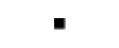  Akredika o.p.s. Akredika o.p.s. Akredika o.p.s. Akredika o.p.s. Akredika o.p.s.Mimoňská 3223/16, 47001 Česká LípaMimoňská 3223/16, 47001 Česká Lípa Akredika o.p.s. Akredika o.p.s. Akredika o.p.s. Akredika o.p.s. Akredika o.p.s.Mimoňská 3223/16, 47001 Česká LípaMimoňská 3223/16, 47001 Česká LípaMimoňská 3223/16, 47001 Česká LípaMimoňská 3223/16, 47001 Česká LípaHenri Design, s.r.o.Henri Design, s.r.o.Henri Design, s.r.o.Henri Design, s.r.o.Henri Design, s.r.o.Hůrka 1, 25756 KřečoviceHůrka 1, 25756 KřečoviceHenri Design, s.r.o.Henri Design, s.r.o.Henri Design, s.r.o.Henri Design, s.r.o.Henri Design, s.r.o.Hůrka 1, 25756 KřečoviceHůrka 1, 25756 KřečoviceIVEX, s.r.o.IVEX, s.r.o.IVEX, s.r.o.IVEX, s.r.o.IVEX, s.r.o.Lohniského 848/17, 15200 Praha 5Lohniského 848/17, 15200 Praha 5Lohniského 848/17, 15200 Praha 5Lohniského 848/17, 15200 Praha 5Ing. Maryška JiříIng. Maryška JiříIng. Maryška JiříIng. Maryška JiříIng. Maryška JiříSlovanská 1643/201, 32600 PlzeňSlovanská 1643/201, 32600 PlzeňIng. Maryška JiříIng. Maryška JiříIng. Maryška JiříIng. Maryška JiříIng. Maryška JiříSlovanská 1643/201, 32600 PlzeňSlovanská 1643/201, 32600 PlzeňSlovanská 1643/201, 32600 PlzeňSlovanská 1643/201, 32600 PlzeňMistrovská škola floristiky, s.r.o.Mistrovská škola floristiky, s.r.o.Mistrovská škola floristiky, s.r.o.Mistrovská škola floristiky, s.r.o.Mistrovská škola floristiky, s.r.o.Černilovská 7, 50003 Hradec KrálovéČernilovská 7, 50003 Hradec KrálovéMistrovská škola floristiky, s.r.o.Mistrovská škola floristiky, s.r.o.Mistrovská škola floristiky, s.r.o.Mistrovská škola floristiky, s.r.o.Mistrovská škola floristiky, s.r.o.Černilovská 7, 50003 Hradec KrálovéČernilovská 7, 50003 Hradec KrálovéČernilovská 7, 50003 Hradec KrálovéČernilovská 7, 50003 Hradec KrálovéStřední odborná škola a Střední odborné učiliště, Písek, Komenského 86Střední odborná škola a Střední odborné učiliště, Písek, Komenského 86Střední odborná škola a Střední odborné učiliště, Písek, Komenského 86Střední odborná škola a Střední odborné učiliště, Písek, Komenského 86Střední odborná škola a Střední odborné učiliště, Písek, Komenského 86Komenského 86, 39701 PísekKomenského 86, 39701 PísekStřední odborná škola lesnická a strojírenská Šternberk Střední odborná škola lesnická a strojírenská Šternberk Střední odborná škola lesnická a strojírenská Šternberk Střední odborná škola lesnická a strojírenská Šternberk Střední odborná škola lesnická a strojírenská Šternberk Opavská 55/8, 78501 Šternberk Opavská 55/8, 78501 Šternberk Střední odborná škola lesnická a strojírenská Šternberk Střední odborná škola lesnická a strojírenská Šternberk Střední odborná škola lesnická a strojírenská Šternberk Střední odborná škola lesnická a strojírenská Šternberk Střední odborná škola lesnická a strojírenská Šternberk Opavská 55/8, 78501 Šternberk Opavská 55/8, 78501 Šternberk Opavská 55/8, 78501 Šternberk Opavská 55/8, 78501 Šternberk Střední odborné učiliště a Praktická škola Kladno-VrapiceStřední odborné učiliště a Praktická škola Kladno-VrapiceStřední odborné učiliště a Praktická škola Kladno-VrapiceStřední odborné učiliště a Praktická škola Kladno-VrapiceStřední odborné učiliště a Praktická škola Kladno-VrapiceVrapická 53, 27203 KladnoVrapická 53, 27203 KladnoStřední odborné učiliště a Praktická škola Kladno-VrapiceStřední odborné učiliště a Praktická škola Kladno-VrapiceStřední odborné učiliště a Praktická škola Kladno-VrapiceStřední odborné učiliště a Praktická škola Kladno-VrapiceStřední odborné učiliště a Praktická škola Kladno-VrapiceVrapická 53, 27203 KladnoVrapická 53, 27203 KladnoStřední škola hospodářská a lesnická, Frýdlant, Bělíkova 1387, příspěvková organizaceStřední škola hospodářská a lesnická, Frýdlant, Bělíkova 1387, příspěvková organizaceStřední škola hospodářská a lesnická, Frýdlant, Bělíkova 1387, příspěvková organizaceStřední škola hospodářská a lesnická, Frýdlant, Bělíkova 1387, příspěvková organizaceStřední škola hospodářská a lesnická, Frýdlant, Bělíkova 1387, příspěvková organizaceBělíkova 1387, 46401 FrýdlantBělíkova 1387, 46401 FrýdlantStřední škola hospodářská a lesnická, Frýdlant, Bělíkova 1387, příspěvková organizaceStřední škola hospodářská a lesnická, Frýdlant, Bělíkova 1387, příspěvková organizaceStřední škola hospodářská a lesnická, Frýdlant, Bělíkova 1387, příspěvková organizaceStřední škola hospodářská a lesnická, Frýdlant, Bělíkova 1387, příspěvková organizaceStřední škola hospodářská a lesnická, Frýdlant, Bělíkova 1387, příspěvková organizaceBělíkova 1387, 46401 FrýdlantBělíkova 1387, 46401 FrýdlantStřední škola hospodářská a lesnická, Frýdlant, Bělíkova 1387, příspěvková organizaceStřední škola hospodářská a lesnická, Frýdlant, Bělíkova 1387, příspěvková organizaceStřední škola hospodářská a lesnická, Frýdlant, Bělíkova 1387, příspěvková organizaceStřední škola hospodářská a lesnická, Frýdlant, Bělíkova 1387, příspěvková organizaceStřední škola hospodářská a lesnická, Frýdlant, Bělíkova 1387, příspěvková organizaceStřední škola zahradnická a zemědělská Antonína Emanuela Komerse, Děčín - LibverdaStřední škola zahradnická a zemědělská Antonína Emanuela Komerse, Děčín - LibverdaStřední škola zahradnická a zemědělská Antonína Emanuela Komerse, Děčín - LibverdaStřední škola zahradnická a zemědělská Antonína Emanuela Komerse, Děčín - LibverdaStřední škola zahradnická a zemědělská Antonína Emanuela Komerse, Děčín - LibverdaČeskolipská 123, 40502 DěčínČeskolipská 123, 40502 DěčínStřední škola zahradnická a zemědělská Antonína Emanuela Komerse, Děčín - LibverdaStřední škola zahradnická a zemědělská Antonína Emanuela Komerse, Děčín - LibverdaStřední škola zahradnická a zemědělská Antonína Emanuela Komerse, Děčín - LibverdaStřední škola zahradnická a zemědělská Antonína Emanuela Komerse, Děčín - LibverdaStřední škola zahradnická a zemědělská Antonína Emanuela Komerse, Děčín - LibverdaČeskolipská 123, 40502 DěčínČeskolipská 123, 40502 DěčínStřední škola zahradnická a zemědělská Antonína Emanuela Komerse, Děčín - LibverdaStřední škola zahradnická a zemědělská Antonína Emanuela Komerse, Děčín - LibverdaStřední škola zahradnická a zemědělská Antonína Emanuela Komerse, Děčín - LibverdaStřední škola zahradnická a zemědělská Antonína Emanuela Komerse, Děčín - LibverdaStřední škola zahradnická a zemědělská Antonína Emanuela Komerse, Děčín - LibverdaStřední zahradnická škola RajhradStřední zahradnická škola RajhradStřední zahradnická škola RajhradStřední zahradnická škola RajhradStřední zahradnická škola RajhradMasarykova 198, 66461 RajhradMasarykova 198, 66461 RajhradStřední zahradnická škola RajhradStřední zahradnická škola RajhradStřední zahradnická škola RajhradStřední zahradnická škola RajhradStřední zahradnická škola RajhradMasarykova 198, 66461 RajhradMasarykova 198, 66461 RajhradMasarykova 198, 66461 RajhradMasarykova 198, 66461 RajhradStřední zahradnická škola, Ostrava, příspěvková organizaceStřední zahradnická škola, Ostrava, příspěvková organizaceStřední zahradnická škola, Ostrava, příspěvková organizaceStřední zahradnická škola, Ostrava, příspěvková organizaceStřední zahradnická škola, Ostrava, příspěvková organizaceŽákovská 288, 70900 OstravaŽákovská 288, 70900 OstravaStřední zahradnická škola, Ostrava, příspěvková organizaceStřední zahradnická škola, Ostrava, příspěvková organizaceStřední zahradnická škola, Ostrava, příspěvková organizaceStřední zahradnická škola, Ostrava, příspěvková organizaceStřední zahradnická škola, Ostrava, příspěvková organizaceŽákovská 288, 70900 OstravaŽákovská 288, 70900 OstravaVyšší odborná škola a Střední zemědělská škola, Benešov, Mendelova 131Vyšší odborná škola a Střední zemědělská škola, Benešov, Mendelova 131Vyšší odborná škola a Střední zemědělská škola, Benešov, Mendelova 131Vyšší odborná škola a Střední zemědělská škola, Benešov, Mendelova 131Vyšší odborná škola a Střední zemědělská škola, Benešov, Mendelova 131Mendelova 131, 25601 BenešovMendelova 131, 25601 BenešovVyšší odborná škola a Střední zemědělská škola, Benešov, Mendelova 131Vyšší odborná škola a Střední zemědělská škola, Benešov, Mendelova 131Vyšší odborná škola a Střední zemědělská škola, Benešov, Mendelova 131Vyšší odborná škola a Střední zemědělská škola, Benešov, Mendelova 131Vyšší odborná škola a Střední zemědělská škola, Benešov, Mendelova 131Mendelova 131, 25601 BenešovMendelova 131, 25601 BenešovMendelova 131, 25601 BenešovMendelova 131, 25601 BenešovVazač/vazačka květin,  29.03.2024 9:42:01Vazač/vazačka květin,  29.03.2024 9:42:01Vazač/vazačka květin,  29.03.2024 9:42:01Vazač/vazačka květin,  29.03.2024 9:42:01Vazač/vazačka květin,  29.03.2024 9:42:01Strana 2 z 2Strana 2 z 2